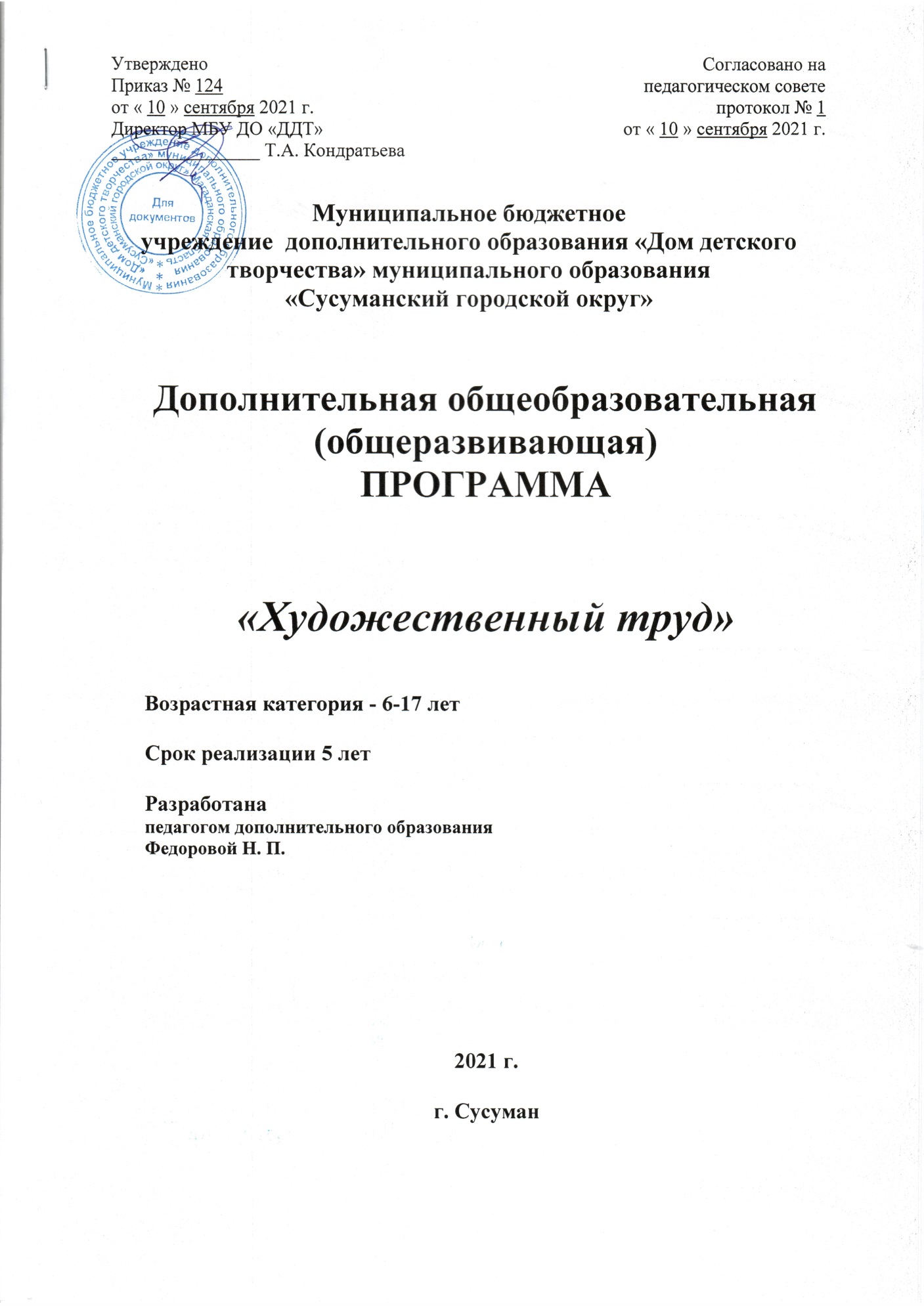 Муниципальное бюджетное учреждение  дополнительного образования «Дом детского творчества» муниципального образования«Сусуманский городской округ»Дополнительная общеобразовательная (общеразвивающая)ПРОГРАММА«Художественный труд»Возрастная категория - 6-17 летСрок реализации 5 летРазработанапедагогом дополнительного образования Федоровой Н. П.2021 г.г. СусуманКонцепция программы  В процессе занятий художественным трудом происходит формирование всех психических процессов, связанных с обучением, развитием творческих способностей и эстетических качеств ребенка на основе положительного  восприятия окружающего мира.  Основной концепцией программы является осуществление преемственности обучения дошкольников, учеников младших классов и школьников среднего звена.Пояснительная запискаМладший школьный возраст – время, когда закладываются основы духовности личности ребенка, время, когда благодаря подвижности, непосредственности, эмоциональности, восприятия ребенком окружающего мира происходит постоянно, изо дня в день, легко и непринужденно. Актуальность программы состоит в том, что приходя в учреждение дополнительного образования учащийся начальных классов не строит свою работу с «нуля», а использует свои навыки, полученные на уроках технологии и раскрывает творческий потенциал. Дальнейшие занятия детей, перешедших в среднее звено школьного возраста, работают уже с более сложными элементами, внедряют элементы собственного дизайна, активнее применяют навыки художественного труда в быту и школьной  жизни.Таким образом художественный труд является, прежде всего, средством общего развития ребенка, развития сферы чувств, эстетического вкуса, интеллектуальных и моторных способностей, творческих сил.Новизна программы «Художественный труд» состоит в ее многоранности, так как включает в себя обучение по разным направлениям:  по декоративно-прикладному творчеству, японскому искусству складывания бумаги «оригами» и искусству бисероплетения с использованием современных материалов и технологий, интернет ресурсов, мультимедийных продуктов.Программа помогает детям знакомиться с лучшими традициями народного творчества и решает задачи по приобретению практических трудовых навыков, творческой активности, мелкой моторики эстетических качеств. Содержание курса каждого года обучения выстроено в определенной последовательности с нарастанием сложности технологического процесса и учитывает степень  развития моторных, интеллектуальных и творческих  способностей детей.Дети 1-2 класса (1 год обучения) знакомятся с японским искусством складывания бумаги «Оригами», исследуют свойства бумаги, знакомятся с природным растительным материалом (семена, косточки, листья). Пробуют создавать простые поделки. Занятия проводятся 3 раза в неделю длительностью по 30 минут в группах по 15 человек. Дети 2 года обучения учатся чувствовать и творить, воплощать увиденное в жизни в своих работах, все глубже познают искусство простого и объемного оригами, затем приобретают навыки работы с бисером и продолжают знакомство с декоративно-прикладным творчеством. Дети 3 -5 годов обучения, учатся создавать более сложные изделия из бисера, композиции из природного материала, продолжают  занимаются бумагопластикой, познают технику объемного  оригами.В программе не предусмотрено разделение учебного времени на занятия какого –то одного вида художественного труда, что позволяет преподавателю варьировать задания в зависимости от интересов детей и исключения утомляемости от однообразного труда. Формы организации занятий: коллективные (групповые) занятия,  индивидуальные занятия, интегрированные занятия . практические;традиционные занятиязанятие – беседа, диспут, игра. выставки,  презентация работ, проектов.демонстрационные занятия – просмотр слайдов, видеоматериалов, иллюстраций, журналов, готовых изделий.Методы обучения:объяснительно-иллюстративный – дети воспринимают и усваивают готовую информацию;репродуктивный – учащиеся воспроизводят полученные знания и освоенные способы деятельности;частично-поисковый – участие детей в коллективном поиске, решение поставленной задачи совместно с педагогом; исследовательский – самостоятельная творческая работа учащихся.     Планируемые результаты освоения программы Во время занятий дети разовьют внимание, память, мышление, пространственное воображение; мелкую моторику рук и, глазомер; художественный вкус, творческие способности и фантазию.В сфере приобретения личностных и коммуникативных универсальных учебных действий у обучающихся будут сформированы: положительное отношение к коллективному труду;желание приобретать новые знания;способность оценивать свои действия;уважение к товарищам и их мнению, умение слушать друг друга.способность к самооценке на основе критерия успешности деятельности;,В сфере познавательных универсальных учебных действий обучающиеся научатся: различным приемам работы с бумагой, бисером, нитками для вышивки, природными бросовым материалом;следовать устным инструкциям, читать и зарисовывать схемы изделий, пользоваться инструкционными картами и схемами;создавать композиции с изделиями, выполненными в технике оригами, бисероплетения; вышивать крестиком, гладью, иными видами вышивки;уметь видеть в жизни, природе, в окружающих предметах красоту и неповторимость, создавать проекты.Учебно - тематические планы Учебно - тематические планы рассчитаны на обучение детей по возрастам. Учебно - тематический план первого года обучения для детей младшего школьного рассчитан на освоение Раздела 1 Программы «Оригами», затрагивает некоторые темы раздела «Декоративно-прикладное творчество». Учебно - тематический  план второго года обучения рассчитан на детей 2-3 классов,   продолжает освоение разделов  «Оригами», «Декоративно-прикладное творчество» и дополняется разделом « Бисероплетение»Учебно-тематические планы 4-5 года обучения содержат план более расширенного обучения бисероплетению, дополняются разделами «Вышивка бисером и лентами»  Раздел 1. «Оригами»История возникновения ОригамиОрига́ми (яп. 折り紙, букв.: «сложенная бумага») — вид декоративно-прикладного искусства; древнее искусство складывания фигурок из бумаги.Существует множество версий происхождения оригами. Одно можно сказать наверняка — по большей части это искусство развивалось в Японии. Оригами стало значительной частью японских церемоний уже к началу периода Хэйан. Самураи обменивались подарками, украшенными носи, своего рода символами удачи, сложенными из бумажных лент. Сложенные из бумаги бабочки использовались во время празднования свадеб и представляли жениха и невесту). Существует определённый набор условных знаков, необходимых для того, чтобы зарисовать схему складывания  изделия. Бо́льшая часть условных знаков была введена в практику в середине XX века известным японским мастером Акирой Ёсидзавой (1911—2005).В 1960-х с введением в обиход системы условных обозначений Ёсидзавы-Рандлетта искусство оригами стало распространяться по всему миру. Примерно в те же годы получило распространение модульное оригами. В настоящий момент оригами превратилось по-настоящему в международное искусство.Материалы.В большинстве своем для изготовления работ в технике Оригами используется бумага, хотя для складывания подходит практически любой листовой материал Для несложных моделей, таких как журавлик или водяная бомбочка, подходит обычная бумага для принтера. Существует также специальная бумага для оригами, часто называемая «ками» (бумага по-японски), которая продаётся сразу в виде квадратов, чьи размеры по стороне меняются от 2,5 см до 25 см и более. Обычно одна сторона такой бумаги белая, а другая — цветная, но встречаются и двуцветные разновидности и разновидности с орнаментом. Бумага для оригами чуть легче принтерной, что делает её подходящей для широкого класса фигурок.Фольгированная бумага, или как её часто называют «сэндвич», представляет тонкий лист фольги, склеенный с тонким листом бумаги, иногда фольга оклеивается бумагой с обеих сторон. Этот материал обладает тем немаловажным преимуществом, что он очень хорошо держит форму и позволяет проработать мелкие детали.В самой Японии в качестве материала для оригами господствует тип бумаги под названием васи (яп. 和紙). Васи жёстче обыкновенной бумаги, сделанной из древесной массы и используется во многих традиционных искусствах. Для оригами могут использоваться и ткани. Например, тканевые салфетки, которые необходимо сложить для праздничного стола. В ж этом случае необходимо чтобы ткань была накрахмалена. При необходимости складки заглаживают утюгом.   Виды  «Оригами»Простое оригами — стиль оригами, придуманный британским оригамистом Джоном Смитом. Простое оригами ограничено выполнением только складок. (веер, гармошка, гофрэ). Из элементов затем выполняются фигурки или дополняются изделия (например к туловищу рыбки крепятся гофрированные плавники, к птице- веерный хвост и т.д.) Обучение  простому Оригами проводится на 1году посещения кружка .Модульное оригамиОдной из популярных разновидностей оригами является модульное оригами, в котором целая фигура собирается из многих одинаковых частей (модулей). Каждый модуль складывается по правилам классического оригами из одного листа бумаги, а затем модули соединяются путём вкладывания их друг в друга. Появляющаяся при этом сила трения не даёт конструкции распасться. В технике модульного оригами часто делаются: коробочки, плоские и объемные звезды, объекты шарообразной формы, которые в России получили не совсем точное название кусудама, так как первоначально кусудама предполагала сшивание модулей в шар. Задачи и цели раздела «Оригами»Обучающие:обучение детей различным приемам работы с бумагой;ознакомление детей с основными геометрическими понятиями и базовыми формами оригами;формирование умения следовать устным инструкциям, читать и зарисовывать схемы изделий;привитие навыков создания композиций с изделиями, выполненными в технике оригами.Развивающие: развитие внимания, памяти, логического и абстрактного мышления, пространственного воображения;развитие мелкой моторики рук и глазомера;развитие художественного вкуса, творческих способностей и фантазии детей.Воспитательные:воспитание интереса к искусству оригами;расширение коммуникативных способностей детей;формирование культуры труда и совершенствование трудовых навыков.Раздел 2. «Бисероплетение»ИсторияУ современных стеклянных бусин и бисера много предшественников. Сначала люди использовали материал, который им предоставила природа: когти, зубы и кости животных, ракушки, глину, деревянные палочки и семена растений. А когда они научились обрабатывать различные материалы, то появились круглые каменные бусы, а затем и блестящие металлические. После изобретения стекла стали делать стеклянные бусы.     Родиной бисера считается Древний Египет. Там из непрозрачного стекла изготавливались крупные бусы, которые потом становились все мельче и мельче. Так появился бисер, который с древних времен использовался для изготовления украшений с времен  Киевской Руси (1Х – ХП вв    Современные модельеры тоже используют бисер, стеклярус, бусины и для украшения одежды и для изготовления аксессуаров. Валентин Юдашкин сплошь покрывает платья роскошной бисерной вышивкой. Многочисленные бисерные подвески делают платья от Эмануэля Унгаро и Бернара Перри похожими на водопады и языки пламени. Жан-Поль Готье украшает бисером и бусинами сумочки, а Осимар Версолато – пояса и воротники. Кристиан Лакруа создал из бусинок отдельные детали жакетов и брюк, а Пако Рабан – целое платье. Из бисерных сеток изготавливают шляпки и перчатки, расшивают бусинами обувь. Бисерное рукоделие - неотъемлемая часть декоративно-прикладного искусства. Бисероплетение – это рукоделие, развивающее художественный вкус и умение, воспитывающее терпение, приучающее к аккуратности. Занятия бисером обогащают нашу жизнь, и приносят удовольствие от выполненной работы. Занятие бисером – это хорошая тренировка для пальцев рук. Моторика пальцев рук развивает мозг, улучшает произношение, каллиграфию при письме, что особенно важно для ребят, так как в школе им приходится много писать, развивает внимание, терпение, стимулирует фантазию, помогает проявить творческие способности, а так же учит уверенно управлять своим телом. Занятия с проволокой, иголкой и нитками укрепляют мышцы рук, помогают сосредоточиться во время урока, что поможет им терпеливо выполнять домашние задания. 	Занятия  по бисероплетению  воспитывают трудолюбие и терпение, развивают мелкую психомоторику, что напрямую влияет на развитие интеллекта, улучшение памяти, внимания.Цели и задачи раздела «Бисероплетение»:Обучение различным техникам плетения из бисераОбучающие задачи:Знакомство с древнейшим промыслом нашего народа. Освоение знаний, умений и навыков в бисерном рукоделии и связанных с ним предметах декоративно-прикладного искусства.Обучение составлению схем плетения в графической форме и цвете.Освоение искусства плетения из бисера, создание изделий, украшений.Воспитательные задачи:Воспитание творческой наблюдательности, усидчивости, аккуратности и внимательности. Способствование самовыражению, развитию эстетического вкуса.Воспитание положительного восприятия окружающего мира.     ЗдоровьесбережениеЗанятия бисероплетением - кропотливый труд, который требует усидчивости, внимательности и нередко приводит к утомляемости глаз и мышц. Для снятия утомляемости при длительной нагрузке во время занятий учащимся предлагается несложная гимнастика для глаз, которая занимает около 3-х минут. Также предлагается игра-упражнение для укрепления зрения и шейного отдела позвоночника под названием «Пишем носом, пишем глазками» по методике профессора Л.И. Латохиной. Упражнения выполняются в два этапа, сидя прямо сначала «прописываются»  в пространстве диктуемые педагогом 7-10 слов только глазами,  а затем – носом. В конце упражнений обучающиеся, по желанию, выполняют и называют все слова в заданном порядке. На перемене для разминок и активизации мышечной активности организма детей применяются созданный педагогом инвентарь (дорожки здоровья, матерчатые мячи).   Раздел 3. Декоративно- прикладное творчествоДекоративно-прикладное искусство (от лат. deco — украшаю) — широкий раздел изобразительного искусства, который охватывает различные отрасли творческой деятельности, направленной на создание художественных изделий с утилитарными и художественными функциями. Собирательный термин, условно объединяет два обширных рода искусств: декоративное и прикладное. В отличие от произведений изящного искусства, предназначенных для эстетического наслаждения и относящихся к чистому искусству, многочисленные проявления декоративно-прикладного творчества могут иметь практическое употребление в повседневной жизни. Данный раздел предусматривает следующие направления декоративно-прикладного творчества: Работа с природным материалом (поделки, сюжетные композиции, аппликации), работа с бросовым материалом (сувениры, игрушки, картины, композиции), бумагопластика (апликации, открытки, букетные композиции и др)История развития декоративного искусстваИстоки декоративно-прикладного искусства уходят вглубь веков. В произведениях декоративно-прикладного искусства воплотились особенности мировосприятия народа, их понимание прекрасного. Декоративно-прикладное искусство никогда не существовало отдельно от других видов деятельности человека. Оно было вплетено в них, существовало как составная часть охоты, рыболовства, земледелия, других видов хозяйственной деятельности человека. И сейчас декоративно-прикладное продолжает оставаться составной частью многих видов деятельности. Особенно таких, где требуется ручной труд. Например, труд гончаров, стеклодувов, ювелиров, сапожников, портных, столяров-краснодеревщиков.Произведения декоративно-прикладного искусства (ДПИ) отвечают нескольким характеристикам: обладают эстетическим качеством; рассчитаны на художественный эффект; служат для оформления быта и интерьера. Такими произведениями являются: одежда, плательные и декоративные ткани, ковры, мебель, художественное стекло, фарфор, фаянс, ювелирные и другие художественные изделия.Настоящая программа предусматривает занятия следующих сферах декоративно-прикладного творчества: работа с природным материалом, работа сбросовым материалом, поделки, композиции из природного и бросового материала. бумагопластику (работа с картоном, изготовление открыток, аппликации).Цели и задачи раздела « Декоративно- прикладное творчество-  формирование интереса к декоративно-прикладной деятельности,- расширение представления о многообразии видов декоративно – прикладного искусства,- обучение детей знаниями в изучаемой области, выработка необходимых практических умений и навыков,- привитие навыков замечать и выделять основные средства и способы выразительности изделий,-  воспитание художественно – эстетического вкуса, трудолюбия, аккуратности.-  развитие понимания  значимости выполняемой работы.Учебный план Учебный план рассчитан на 9 часовую нагрузку  в неделю. 4 дня  проводятся по 2 занятия,2 дня по 1 занятию  продолжительностью 45 минут с 10 минутными перерывами. Занятия с воспитанниками в возрасте 6-7 лет имеют продолжительность 30 минут, с увеличенным до 20 минут перерывом между занятиями. Учебно - тематический  план 1 года обученияСодержание учебно - тематического  плана первого года обученияРаздел 1. Введение.Правила работы с ножницами, бумагой, бросовым и природным материалом.Раздел 2. ОРИГАМИЗнакомство с искусством складывания бумаги « Оригами», история возникновения, применение в прошлом и современном мире. Схемы для изготовления фигурок, условные обозначения. Базовые формы и их складывание. Основные  типы и способы сгибания бумаги: Основные типы сгибания бумагиСгиб – от себя – «долина» , на себя – «гора», «гармошка»  и др.Базовые формы «Треугольник», « Квадрат».Условные обозначения в схемах1.Усвоение значков в схемах: «повернуть», «перегнуть», «согнуть от себя». 2.Усвоение условных знаков – «увеличение изображения», «равные части», стрелка «тянуть, тащить». Складывание «Домик с крыльцом», «Домик с трубой»,» «Домик с верандой». 3.Усвоение нового знака – «прямой угол». Развитие глазомера – деление угла на три равные части. Складывание классических «Колпачков». 3.Усвоение новых знаков – «равные углы», «вогнуть внутрь». Складывание классического Самурайский шлем», «Сердце»,«Воздушный змей». «дверь».4.Усвоение новых условных знаков – «складка-молния», «выгнуть наружу».5.Усвоение новых значков – «перегнуть назад», «карман», «вставка». Складывание «  Дверь», « Лодка», « Автомобиль», « Кубик», « Звезда»6.Усвоение нового знака «завернуть». Складывание «Пилотка», «Пианино».  «Животные»Складывание моделей зверей: КОШКА, СОБАКА, МЕДВЕДЬ, ДИНОЗАВРИК, ЛИСЕНОК, МЫШОНОК, ПОРОСЕНОК, БЫЧОК, ВОЛККомпозиции «Домашние животные».» «Дикие живоьные»  «Птицы».Складывание фигурок «Журавлик», «Уточка»,»Петух», «Воробей», « Лебедь». Композиция « ПТИЧИЙ РЫНОК». «Цветы».Складывание  «Ирис», «Колокольчик», «Тюльпан», «Гвоздика», «Роза».Цветочные композиции»Природный материал. Поделки. Композиции.Применение листьев, веток, коней деревьев, шишек, ракушек, зерна, крупы, и пр.«Бросовый материал». Поделки.  Композиции. ПроектыПрименение пластиковых бутылок, пробок от бутылок, банок.Применение фантиков от конфет (закладки, орнаменты)Применение пряжи, тесьмы, пенькой веревки, бумажного шнура, нитокПрименении бумажных стаканчиков и полиэтиленовых пакетов, тетрапакетов из под  сокаПоделки их ненужных вещей и отслуживших свой срок предметов.  « Сувениры» в подарокДекорирование коробочек, банок, ваз микробисером и природным материалом   «Бумагопластика»Поделки из картонаПоделки из гофрированной бумагиОткрытки к праздникам Конструирование из картона и бумаги («Мой город», «Роботы», «Мой дом», «Автомобиль» и др.) По окончании первого года обучения дети должны уметьПонимать разметку, схемы, делать сгибы по схеме.Использовать для большей выразительности контрастные цвета. Складывать фигурки животных, птиц, цветы. Создавать композиции, аппликацииУчебно – тематический план2й год обученияСодержание программы второго года обучения Раздел 1. «Введение» . Инструктажи по ТБ, правила поведения на занятиях.Раздел 2 «Декоративно-прикладное творчество» Продолжается знакомство детей с основами работы с природным и бросовым материалом, уделяется больше времени для самостоятельной работы, работы по собственному замыслу. Основные законы композиции декоративно-прикладного изделия. Дети привлекаются к выставочной деятельности. Раздел 3. Оригами Каноны и основы оригами.Освоение основных геометрических терминов. Деление квадрата на 2 и 4 части. Изготовление исходных листов четырехугольной и треугольной формы. Знакомство с системой базовых складываний «Двойной треугольник», «Двойной квадрат» и др.Классическое ( традиционное) оригами.Складывание фигурок: «Водяная бомбочка –«Фусен»,  «Коробочка для жертвоприношений – «Санбо», «Коробочка с лепестками – «Цуноко», фигурка « Ниндзя», классические коробочки, плоские коробочки- «Тато», звездочка «Сюрикен», , Складывание птиц и сюжетных композиций.Складывание животных и сюжетных композиции.Складывание цветов и букетов.      Раздел 3. Бисероплетение История бисера и бисероплетения.  Цветоведение. Композиция декоративного изделия . Материалы, оборудование и приспособления.Способы низания Низание на проволоку, на леску.Низание на проволоку или леску чаще всего используют для изготовления различных сувениров в виде растений, животных, насекомых и человечков. Проволока очень податливый материал, и изделиям из нее можно придать любую форму и изогнуть отдельные детали. Леска не поддается сгибанию, но позволяет сохранить жесткость формы изделия.  Важно, чтобы фигурки хорошо сохраняли форму, не мялись.Низание петельками.Техника выполнения. Низание петелькой используется для изготовления цветов, веточек и деревьев. Параллельное низание.        Методом параллельного низания, используя тонкую проволоку, делают цветы и листья самых разнообразных форм. Очертания, размеры лепестков и листьев определяются количеством рядов в схемах и их длиной. Метод параллельного низания позволяет создавать плоские детали или фрагменты, а затем из них собирают объемные изделия, животных, насекомых и др.Плетение из бисераОсобенности техники плетения из бисера. Упражнения. Подготовка  проволоки, лески,  капроновой нити..Изготовление простых изделий из бисера. «Цветы»,»Цепочки», « Фенечки»Раздел 4. Бумагопластика Изготовление объемных открыток, применение гофрированного картона. Предметы интерьера комнат. Конструирование домиков из бумаги. Раздел 5. Выставочная и конкурсная деятельность. На втором году обучения дети приобщаются к конкурсной деятельности на уровне ДДТ, и округа в рамках тематических месячников. Также наиболее достойные работы, изготовленные детьми предлагаются в качестве участников дистанционных интернет -конкурсов.   Ожидаемые результатыПо окончании 2 года обучения воспитанники кружка должны: Изучить различные виды  бисера и его свойства.Уметь калибровать бисер, подбирать цветовую гамму, форму, размер.Плести из бисера простые изделия по схеме.Знать разновидности плетения, простые способы выполнения и принципы сборки отдельных деталей в одно изделие. Результативно участвовать в конкурсах и выставках декоративно прикладного творчества. Учебно – тематический план3й год обученияСодержание программы 3й год обучения Раздел 1 Вводные занятия рассчитаны на повторение пройденного материала, подбор необходимых инструментов и материалов для занятий. Беседа по технике безопасности при работе с ножницами, проволокой, иглой. Ознакомление с правилами поведения в учреждении, в кабинете, беседа о бережном обращении с оборудованием и мебелью. В каждом разделе с учащимися отрабатывается пройденный материал, проводится работа по изготовлению изделий на основе полученных навыков, приемов, ребята совершенствуют свое мастерство, уделяется внимание изготовлению индивидуальных работ.  Делается акцент на необходимость участия в тематических выставках и конкурсах по декоративно- прикладному творчеству. Раздел 2. Модульное оригами.Способы складывания модулей. Расчет количества модулей для поделок разной величины, эскизы поделок. Складывание фигурок из модулей. Плетение из фантиков. Рамочка, Корзиночка Выставка работ. Конкурс «Мастер Оригами».Раздел 3 Феноменальное ОригамиОсновные принципы складывания фигурок с движущимися частями. Применение фигурок в «оригамных» сказках. Составление сценариев и сказочных историй с показом.Раздел 4.  Бисероплетение Низание крестиком Низание крестиками применяется для изготовления достаточно плотных цепочек, ожерелий, поясов, галстуков и салфеток. Это сложный метод, требующий повышенного внимания и сосредоточенности во время работы.При использовании круглых бусин получается изделие с ровной красивой структурой. Изделия из мелкого бисера на ощупь напоминают тяжелый плотный шелк. Низание крестиками выполняется на две нити. Техника низания сотами Этот способ низания позволяет получить очень ровную бисерную поверхность. Внешне изделие, выполненное в технике ткачество, очень напоминает вышивку крестиком. Обязательным условием изготовления изделия этим способом является одинаковая форма и величина бисеринок.  Круговое низание  или петельная техникаПетельная техника – это полуобъемное плетение. Оно применяется для изготовления воротников, колье, салфеток и других изделий. Работа выполняется на капроновой нити однорядными и многорядными петлями. Изделия могут быть одноцветными, двухцветными и многоцветными. Петли можно делать одинаковой или разной длины.  	 Цепочки и ленты Почти все цепочки и ленты могут быть не только самостоятельным украшением, но и составной частью изделий из бисера и стекляруса. Украшения в виде цепочки или ленты могут состоять из «цветочков», «квадратиков», «колечек», могут быть как многоцветными, так и однотонными. Практическая работа.Раздел 5. Вышивка лентамиМатериаловедение. Оборудование. Приспособления. Эскизы. Условные обозначения. Вышивка цветочных композиций.  Раздел 6 . Участие в конкурсах, выставках.Подготовка с воспитанниками работ к тематическим и праздничным выставкам, конкурсам. Нацеливание воспитанников на достижение хороших результатов, получение призовых мест.По окончании 3 года обучения школьники должны: Изучить способы изготовления поделок в технике « Модульное Оригами».Отличать особенности складывания в технике «Феноменальное оригами». Пользоваться материалами и инструментами для бисероплетения, подбирать гармоничные сочетания цветов для бисерных работ, составлять композиции, схемы плетения.Владеть всеми способами низания бисера и плетения из  бисера украшений, фигурок животных, птиц, цветы.Получить навыки  вышивки лентами.Показывать хорошую результативность по итогам участия в конкурсах и выставках декоративно прикладного творчества.Учебно – тематический план4й год обученияСодержание программы 4 го года обучения Раздел 1. Введение. Вводные занятия рассчитаны на повторение пройденного материала на 3году обучения. Подбор необходимых инструментов и материалов для занятий. Беседа по технике безопасности при работе с ножницами, проволокой, иглой Ознакомление с правилами поведения в учреждении, в кабинете, беседа о бережном обращении с оборудованием и мебелью.Раздел 2 Модульное оригами .Гетеромодули. Способ складывания. Поделки из  гетеромодулей. Кусудамы, многогранники, розы из гетеромодулей,Выставка работ. Конкурс «Мастер Оригами».            Феноменальное Оригами.Складывание более сложных и больших фигур с движущимися частями. Птицы.  Воздушный змей. Авиамодели. Мокрое складывание 	Техника складывания, разработанная Акирой Ёсидзавой, использует смоченную водой бумагу для придания фигуркам плавности линий, выразительности, а также жесткости. Особенно актуален данный метод для таких негеометричных объектов, как фигурки животных и цветов. В этом случае они выглядят намного естественней и ближе к оригиналу. Освоение этой техники доступно детям только  на чтвертом году обучения. Раздел 3. Бисероплетение. Новые обучающие методики бисероплетения. 	Ажурное плетениеВ этой технике, используя разные формы ячеек (при плетении одной или двумя иголками), применяется для изготовления украшений одежды и интерьера. Плетение  колье, ожерелий, воротничков «Сетки» Схемы сеток.   Низание сеток на одну нить. Бусины, соединяющие ряды, называются связками. Длина стороны ячейки определяется числом бусин между соседними связками. Оплетка шкатулок и сосудов. Плетение шапочек, сумочек, чехлов.Раздел 4. Вышивка. Вышивка лентами. Создание картин с цветочным и природным сюжетом. Вышивка нитками. Виды вышивки. Канва. Пяльца. Цветоведение. Виды нитейВышивка отдельных элементов. Небольших сюжетов в технике «Крестик»К концу 4го года обучения учащийся должен знать:Гармонию цвета, гармоничные сочетаниях цветов;Законы композиции;Особенности различных техник плетения;К концу 4го года обучения учащийся должен уметь:Умело пользоваться материалами и инструментами для бисероплетения;Подбирать гармоничные сочетания цветов для бисерных работ;Составлять схему для орнамента и узора из бисера;Использовать навыки в технике косого плетения;Создавать украшения из бисера (колье, ожерелья и пр. Учебно - тематический план 5го года обученияСодержание программы 5 года обучения.Раздел 1 Введение.С учащимися повторяется и совершенствуется пройденный материал, уделяется внимание изготовлению индивидуальных работ.  Создаются конкурентно-способные конкурсные работы. На 5й год обучения вводятся новые обучающие методики «Оригами»,  «Бисероплетения, вводится техника вышивки нитками. Раздел 2 ОригамиОригами «Паттерн» (раскладка) Самое сложное направление оригами. Композиция выполняется из одного листа бумаги, на котором сначала делаются необходимые сгибы, затем по подготовленным сгибам определенным образом фигурки Мокрое складывание. 	Придумал создатель «азбуки оригами» Акиро Ёсидзава. Применяется смоченная бумага, что придает фигуркам плавные линии. Бумага должна быть плотной  Складывание фигурок животных. Складывание сказочных героев.Современное Оригами. Складывание  ткани. Салфетки для сервировки стола. Оригами из страниц книг.Оригами с элементами квиллинга. Картины – аппликации на твердой основе. Вырезание бумажных узоров. Раздел 3 Бисероплетение.« Косое мозаичное плетение»Является основой ожерелий, цветочных элементов, Листьев. Схемы. Возможность использовать любой бисер и рубку. Плетение листьев. Плетение лепестков.  « Жабо».«Жабо» - так назван прием изготовления украшений из отдельных элементов, со стеклярусом и бисером. Эти элементы можно собирать в изделия различной формы (как детскую мозаику), после чего скреплять между собой. Для плетения используется леска, так как она лучше держит форму, чем нитка.Объемные изделия. « Жгуты».Жгут представляет собой полый шнур плотного или ажурного плетения. Толщина его зависит от того, сколько петель в ряду: чем их больше, тем толще жгут. Количество петель связано с количеством бисерин первого ряда («кольца»). Для каждого вида техники рекомендуется свое количество бисерин в «кольце».Плетение ожерелий. Колье. Оплетка методом «Сетка» фигурных бутылок, ваз, Декорирование по сетке. . Раздел 4. Вышивка нитками.Освоение техники вышивки Гладью. Виды глади.Вышивка лепестков. Вышивка листьев Раздел 5. Вышивка бисером.Основы  и техника вышивки орнаментов бисером. Схемы орнаментов. Виды орнаментов. Особенности орнаментов северных народов. Вышивка орнамента для торбасов. Раздел 6. Конкурсная и выставочная деятельность. К концу 5го года обучения учащийся должен знать:Основы цветоведения, гармонию цвета.;Законы композиции в орнаменте;Особенности и приемы оплетки предметов;народные обычаи и традиции;Роль народных промыслов в современной жизни;Учащийся должен уметь:Самостоятельно разрабатывать и зарисовывать эскизы изделий.Составлять композицию для орнамента из бисера, схему;Использовать навыки в технике косого плетения;Уметь самостоятельно составлять схемы плетения;Оплетать большие объемы;Выстраивать орнаментальные композиции в традиции народного искусства на основе повтора (ритмического) изобразительных или геометрических элементов;Вышивать крестиком, гладью, по канве;Диагностика результативности образовательной                  программы.Во время реализации образовательной программы большое внимание уделяется диагностике наращивания творческого потенциала детей. Проводится промежуточная и итоговая аттестации  с целью выявления  мотивации к обучению и способностей детей  оценка приобретенных умений и навыков.Диагностики производится на основе:Устного опроса, связанного с определением уровня заинтересованности воспитанников.Наблюдения за процессом работы детей.Анализа результативности по итогам участия в выставках. Периодичность диагностики Однодневные  итоги  или итоги по темам - проводятся после каждого занятия (прохождения темы, направления) с целью определения уровня освоения материалаПолугодовые итоги и итоги учебного года  – по результатам участия в выставках, конкурсах.СПИСОК  ЛИТЕРАТУРЫ     О. Щеглова, А Щеглова « Все об оригами» от А до Я» изд. РИПОЛ классик. 20018     С.Ю. Афонькин, Е.Ю. Афоньктина. Москва АКИМ 2008 Т.Б. Сержантова «366 моделей» Москва, 2010     « АРТ «Родник» «Животные из бисера»,2004Т. Канурская « Волшебство бисера» М: Профиздат,2007А. Зайцева « Модульное оригами» М., ЭСКМО ,2014А. Куприянова» Самые красивые украшения из бисера» М, 2015Ю.В. Иванова « Плетение из бисера и ,М, АСТ-Пресс ,2013 9.      Ануфриева М.Я. Искусство бисероплетения. Современная школа. – М.: Культура и традиции, 1999.10.     Дубинина С.М. Плетение бисером. – М.: Изд-во «Вече», 2000.11.     Афонькин С.Ю., Афонькина Е.Б. Все об оригами. - СПб: «СЗКЭО «Кристалл»», 2004. 12.     Афонькин С.Ю., Афонькина Е.Б. Оригами. Зоопарк в кармане. – СПб., 1994.13.      Афонькин С.Ю., Афонькина Е.Б. Рождественское оригами. – М.:  1994.–14.     Афонькин С.Ю., Афонькина Е.Б. Собаки и коты – бумажные хвосты. – СПб.: Химия, 199515.     Афонькин С.Ю., Афонькина Е.Б. Цветущий сад оригами. – СПб.:  1995.16.     Ермолаева Н. В.: Эстетическое воспитание через декоративно-прикладное искусство. - М.: Изд-во «Детство-Пресс», 2012, 17.    Кошаев В.Б. Декоративно-прикладное искусство. Понятия. Этапы развития: -М., Гуманит.изд.центр ВЛАДОС, 2014.. 18.     Маракулина Я.Я. Детям об искусстве. Декоративно-прикладное искусство. Изд-во «Искусство 21 век», 2012. -98 с., ил. УтвержденоПриказ № 124от « 10 » сентября 2021 г.Директор МБУ ДО «ДДТ»________________ Т.А. Кондратьева Согласовано напедагогическом советепротокол № 1от « 10 » сентября 2021 г. №п/п Год обученияВсего часовВ том числеВ том числе№п/п Год обученияВсего часовТеорияПрактика1.1й год обучения 315332821.Введение .Основы техники безопасности331.Декоративно-прикладное творчество165162591.Оригами134141191.Участие в конкурсах, выставках. Воспитательная работа13132.2й год обучения 315252902.Введение . Основы техники безопасности332.Декоративно-прикладное творчество1027952.Оригами12061142.Бисероплетение849752.Участие в конкурсах, выставках. Воспитательная работа6633й год обучения 315382773Введение Основы техники безопасности333Модульное оригами8514713Феноменальное оригами363333Бисероплетение734693Декоративно-прикладное творчество486423Вышивка лентами648563Участие в конкурсах, выставках. Воспитательная работа6644й год обучения 315242914Введение Основы техники безопасности3124Модульное  оригами459344Феноменальное оригами335244Бисероплетение678554Вышивка нитками7812664Вышивка бисером715664Участие в конкурсах, выставках. Воспитательная работа1212455 й год обучения 315242915Введение Основы техники безопасности335Оригами549455Бисероплетение993965Декоративно-прикладное творчество997925Вышивка564525Участие в конкурсах, выставках. Воспитательная работа44№
п/пНаименование темКоличество часовКоличество часовКоличество часов№
п/пНаименование темвсеготеорияпрактика1.ВВЕДЕНИЕБеседа по охране труда, технике безопасности, рабочее место. Режим занятий.Материалы332.ОРИГАМИ134141202.1Знакомство с историей оригами, методами работы, 6242.2Схемы. Условные обозначения6242.3Бумага  для оригами, свойства.4132.4Складывание базовых формСкладывание простых форм  (объекты, предметы)542522.5Складывание базовых формСкладывание простых форм  (объекты, предметы)542522.5 Складывание фигурок Животных.9182.6Сюжетные композиции. Коллективная работа122102.7Складывание фигурок Птиц9182.8Сюжетные композиции. Коллективная работа121112.9  Складывание Цветов и букетов10192.10Коллективная работа. Цветочные композиции. Букеты121113.ДЕКОРАТИВНО0ПРИКЛАДНОЕ ТВОРЧЕСТВО165161493.1Знакомство с природным материалом2113.2Применение природного материала в декоративно-прикладном творчестве211Поделки  из природного материала242223.3Композиции, аппликации с применением природного материала132113.4Применение бросового материала в декоративно-прикладном творчестве4133.5Поделки из бросового материала241233.6Композиции и проекты с применением бросового материала122113.7Поделки в подарок «Сувениры» 141133.8Бумагопластика. Материалы. 4133.9Изготовление открыток 181173.10 Аппликации. 121113.11Конструирование36234Участие в мероприятиях воспитательной направленности1313ИТОГО:315	33282№Наименование темКоличество часовКоличество часовКоличество часов№Наименование темвсегопрактикатеория1Беседа по охране труда. Технике безопасности. Режиме занятий332ОРИГАМИ12011462.1Каноны и основы оригами.9632.2Классическое (и традиционное) оригами.424112.5Складывание фигурок 333212.6Изготовление сюжетных композиций363513БИСЕРОПЛЕТЕНИЕ847593.1Все о бисере и бусинах223.2Материаловедение. цветовой круг;113.3Способы низания на проволоку 181713.4Плетение на леске, капроновой нити.181713.5Работа с  пайетками181713.6Цепочки и ленты181713.7Декоративные деревья из бисера « Бансай»9814ДЕКОРАТИВНО- ПРИКЛАДНОЕ ТВОРЧЕСТВО545044.1Поделки из природного материала151414.2Поделки из  бросового материала151414.3Сувениры151414.5Коллективная работа над композициями и проектами9815БУМАГОПЛАСТИКА484535.1Открытки181715.2Аппликации651Конструирование242316Выставочная и конкурсная  деятельность66ИТОГО:31529025№
п/пНаименование темКоличество часовКоличество часовКоличество часов№
п/пНаименование темвсеготеорияпрактика1.ВВЕДЕНИЕБеседа по охране труда и технике безопасности332.Модульное ОРИГАМИ. 851471История. Схемы. Условные обозначения. 33Каноны и основы объемного оригами.33Освоение основных геометрических терминов. 615Изготовление исходных модулей четырехугольной и треугольной формы. 12111Знакомство с системой базовых складываний 24123Складывание фигур.конструкций375323.Феноменальное оригами. 363333.Правила складывания фигурок 333.Практические занятия по складыванию фигурок 993.«Оригамные» сказки с использованием сложенных фигурок18183.Проведение соревнований с летающими самолетами 664Декоративно-прикладное творчество 48642Использование природного материала в сюжетных композициях24123Использование бросового материала в сюжетных композициях241233БИСЕРОПЛЕТЕНИЕ73469Основы композиции и цветоведения11Способы низания дугами, сотами, крестиком, плотное низание. 12111Освоение новых методик бисероплетения ажурное, объемное, круговое, косое, объемные цепочки и ленточные изделия15114Изготовление изделий в разных техниках36135Изготовление дерева «Бансай»9185.Вышивка лентами64856Материаловедение. Оборудование. Приспособления. Эскизы. Условные обозначения.66Вышивание сюжетов. Небольших картин.58256Выставочная и конкурсная деятельность66ИТОГО:31538277№
п/пНаименование темКоличество часовКоличество часовКоличество часов№
п/пНаименование темвсеготеорияпрактика1.Введение. Беседа по охране труда3122Модульное оригами. Складывание « Замок», «Ракета». Гетеромодули. Кусудамы. Многранники.459343Мокрое складывание6154Феноменальное оригами. Складывание больших фигур с движущимися частями. Воздушный змей. Птица. Авиамодели из бумаги.335245.Бисероплетение. Новые обучающие методики 678555.Ажурное плетение. Практические навыки. Колье 284245.Плетение «Сетка». Шапочки. Сумочки. Оплетка предметов394356Вышивка.7812666 Материаловедение 336Вышивка лентами. Цветочные мотивы.153126Вышивка нитками. Виды вышивки. Канва. Пяльца. Цветоведение. Виды нитей336Освоение техники вышивки «Крестиком» по канве. Вышивка отдельных элементов. Небольших сюжетов в технике «Крестик»573547Вышивка бисером. 715667Вышивка простых узоров.392377Знакомство с видами бисерных орнаментов. Вышивка элементов орнамента.323298Воспитательная оработа 1212ИТОГО:31541274№
п/пНаименование темКоличество часовКоличество часовКоличество часов№
п/пНаименование темвсеготеорияпрактика1.Введение. Беседа по охране труда332Оригами. 54945Современное оригами. Особенности складывания. Материалы для Современного Оригами.33Оригами «Паттерн»(развертка)617Складывание салфеток для сервировки стола.Складывание аксессуаров. Украшений.12111Оригами из страниц книг. 615Оригами с элементами квиллинга.12111 Бумажные Узоры.615Мокрое складывание. Складывание фигурок животных, персонажей сказок.9183Бисероплетение.99396« Косое мозаичное плетение»Низание. Создание элементов24123«Жабо». «Жгуты» .Изготовление ожерелий, колье, браслетов, кулонов, подвесок и пр.42141Оплетка предметов и сосудов. Декорирование.331324Вышивка нитками. Виды ниток. Приспособления.99792Техника вышивки «Гладью». Виды «Глади.33Вышивка сюжетных картин в технике «Крестик»48147Освоение техники вышивки «Гладью». Вышивка «Лепесток» « Листок».483455Вышивка бисером.564525Основы  и техника вышивки орнаментов бисером. Схемы орнаментов. Виды орнаментов243215Вышивка орнаментов с северными мотивами.321316Воспитательная работа44ИТОГО:31526289